Vyšší odborná škola DAKOL a Střední škola DAKOL, o. p. s.  	                                                                                                                                      735 72 Petrovice u Karviné 570                                                                                                                                                                                 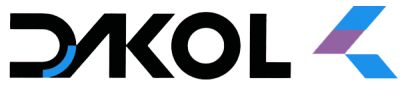 PŘEDPOKLÁDANÝ POČET PŘIJÍMANÝCH ŽÁKŮ do 1. ročníku oborů vzdělání s maturitní zkouškou pro školní rok 2019/2020.   75-31-M/01	PŘEDŠKOLNÍ A MIMOŠKOLNÍ PEDAGOGIKA – denní forma		10  75-31-M/01	PŘEDŠKOLNÍ A MIMOŠKOLNÍ PEDAGOGIKA – dálková forma		  5PODMÍNKY PRO ZAHÁJENÍ PŘIJÍMACÍHO ŘÍZENÍDoručit přihlášku osobně nebo poštou v listinné podobě se všemi čitelně vyplněnými kolonkami s originál podpisy zákonného zástupce uchazeče a nezletilého uchazeče nebo jen zletilého uchazeče. Přihlášku můžete vytisknout z webu viz https://www.dakol-karvina.cz/cz/prihlasky-ke-vzdelavani/Postup: www.dakol-karvina.cz – rozvinout záložku PRO UCHAZEČE – FORMULÁŘE KE STAŽENÍ – PŘIHLÁŠKY KE VZDĚLÁVÁNÍ – po rozkliknutí vybrat PŘIHLÁŠKA NA STŘEDNÍ ŠKOLU - DENNÍ FORMA STUDIA – růžová. Pro dálkovou formu: PŘIHLÁŠKA NA STŘEDNÍ ŠKOLU - DÁLKOVÁ FORMA STUDIA – zelená.POŽADOVANÉ SOUČÁSTI PŘIHLÁŠKY:Klasifikace za 8. a 9. třídu (poslední 3 klasifikační období) uvedená a ověřená základní školou na zadní straně přihlášky. V případě, že klasifikace není uvedena a ověřena základní školou na přihlášce, je nutné k přihlášce přiložit ověřené kopie vysvědčení z  9. třídy. Doporučení školského poradenského zařízení obsahující podpůrná opatření, jde-li o uchazeče se speciálními vzdělávacími potřebami.Lékařský posudek o zdravotní způsobilosti ke vzdělávání - originál nebo úředně ověřenou kopiiMůžete vytisknout z webu: https://www.dakol-karvina.cz/cz/lekarsky-posudek-o-zdravotni-zpusobilosti/Postup: www.dakol-karvina.cz – rozvinout záložku PRO UCHAZEČE – FORMULÁŘE KE STAŽENÍ                         – LÉKAŘSKÝ POSUDEK O ZDRAVOTNÍ ZPŮSOBILOSTI – po rozkliknuti vybrat SVŮJ OBOR.ŠKOLNÍ PŘIJÍMACÍ ZKOUŠKA Školní přijímací zkouška – přijímací pohovor (charakteristika uchazeče, četba neznámého textu, interpretace textu).Pozvánku ke školní přijímací zkoušce obdrží uchazeči poštou.KRITÉRIA PŘIJÍMACÍHO ŘÍZENÍ:Uchazeči budou přijímáni až do naplnění kapacity příslušného oboru vzdělávání na základě bodového vyhodnocení:a) Průměr prospěchu za první a druhé pololetí 8. ročníku a první pololetí 9. ročníku - u uchazečů vycházejících přímo ze základní školy. Upozorňujeme uchazeče, že podmínkou zahájení studia je úspěšné ukončení 9. třídy a doložení ověřené kopie vysvědčení IHNED po ukončení základní školy.	b) Průměr prospěchu za obě pololetí 9. ročníku u uchazečů, kteří se nehlásí přímo ze základní školy Známky z chování za poslední pololetí;Účast na soutěžích (školních, regionálních, národních…)Hodnocení školní přijímací zkoušky – přijímacího pohovoru (max. 8 bodů). Maximální hodnota studijních výsledků + školní přijímací zkoušky + hodnocení aktivit je 56 bodů; v celkovém hodnocení tvoří 40% (tj. 22 bodů). V případě rovnosti bodů rozhodne lepší známka: 1) z českého jazyka, 2) z matematiky, 3) cizího jazyka v 1. pololetí 9. třídy.Průměr prospěchuviz bod IV. odst. 2a) nebo 2b)BodyPrůměr prospěchuviz bod IV. odst. 2a) nebo 2b)BodyPrůměr prospěchuviz bod IV. odst. 2a) nebo 2b)Body1,00 - 1,5462,31 – 2,4303,11 – 3,2141,51 – 1,7442,41 – 2,528od 3,21 01,71 – 1,8422,51 – 2,626Soutěž21,81 – 1, 9402,61 – 2,724Chování  2-21,91 – 2,0382,71 – 2,822Chování  3-32,01 – 2,1362,8 – 2,920Představení uchazeče0 - 22,11 – 2,2342,91 – 3,018Četba textu0 - 32,21 – 2,3323,01 – 3,116Interpretace textu0 - 3